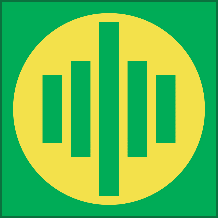 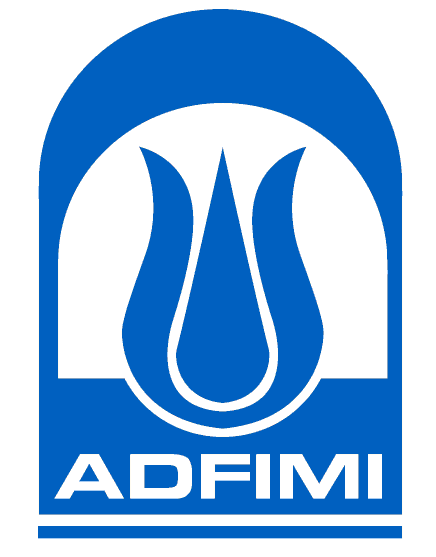 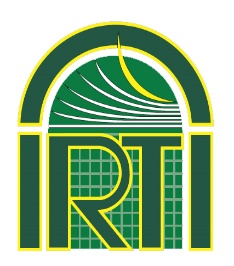 Форма для заявки и участия в совместном семинаре IRTI-ADFIMI-FFSA на тему «Оценка проекта», который пройдет в отеле «Жумбактас» в городе Астане, в Казахстане, 26-28 сентября 2016 годаДата закрытия заявки на семинар: 15 августа 2016 годаДанная форма должна быть заполнена кандидатом на участие ТОЛЬКО ЛАТИНСКИМИ БУКВАМИ на печатной машинке или же печатными буквами и подписана.Я подтверждаю, что информация и ответы на вопросы, упомянутые выше, даны мною, являются  полными и точными.i) Члены: Семинар является бесплатным для членов ADFIMI.ii) Те, кто не является членом ADFIMI: должны оплатить 100 USD за регистрацию. (Для двух и более людей одной и той же организации стоимость записи – 75 USD).iii) Трансфер из аэропорта: бесплатно для членов ADFIMI и для тех, кто не является членом ADFIMI.ПОЛИТИКА РЕГИСТРАЦИИа) Политика оплаты: • Оплата должна быть произведена в полном объеме во время записи. В плату включена стоимость материалов семинара, кофе и обеда.  Проезд, проживание, питание (кроме обедов с 26 по 28 сентября 2016 г.) и  прочие расходы будут покрываться участниками.• Регистрация не будет подтверждена до тех пор, пока подписанная форма не будет получена и будет произведена полная оплата, в противном случае регистрация может быть отменена. (Участники семинара могут оплатить наличными при регистрации, получив  квитанцию).• Возврат оплаты за регистрацию при отмене регистрации, произведенной после 15 августа 2016 года произведен не будет. При отмене регистрации, произведенной до 15 августа 2016 года, расходы по возврату будут покрываться участником семинара, возврат будет произведен после 28 сентября 2016 года в кратчайшие сроки.б) Политика отменв, задержки и замены:• ADFIMI не несет ответственности за любые убытки или ущерб, возникшие в связи с заменой, заменой новым, отменой или отсрочкой. ADFIMI не примет какой-либо претензии по поводу отмены семинара, замены программы или же отсрочки, возникшей по причине непредвиденных стихийных бедствий или по какой-либо другой причине, препятствующей реализации этого семинара. Данная статья включает в себя, но не ограничивается: войну, массовые беспорядки, забастовки, пожар, плохую погоду и другие подобные ситуации.• Может быть произведена замена, замена новым или же отмена выступающего или же его темы  из-за ситуации, которая находится вне контроля организаторов, хотя это было подтверждено во время анонса. В таких случаях, ADFIMI обладает правом замены выступающего или же его темы при необходимости. Любые изменения или различия будут объявлены на интернет-сайте ADFIMI. Место и Дата                                                                Имя и Подпись ЗаявителяСЕРТИФИКАЦИЯ: Сертификат участия не будет выдаваться участникам, которые не посетили весь или часть семинара без уважительной причины. Я хотел бы принять участие в совместном семинаре IRTI-ADFIMI-FFSA на тему «Оценка проекта», который пройдет в отеле «Жумбактас» в городе Астане, в Казахстане, 26-28 сентября 2016 года*Участники семинара могут оплатить наличными при регистрации, получив  квитанциюВ плату включена стоимость обучения, кофе и обеда, трансфера из аэропорта до отеля.Я прочитал и согласен с условиями политики регистрации ADFIMI.Я подтверждаю, что информация и ответы на вопросы, упомянутые выше, являются полными и точными.Кандидаты должны иметь хорошее состояние здоровья. Ожидается, что участники сделают медицинскую страховку и страховку жизни в своей собственной стране, которая будет покрывать весь период проезда и пребывания в Казахстане. ADFIMI не несет никакой ответственности за несчастные случаи или убытки.Место и Дата                                                                Имя и Подпись Заявителя1) Title (Mr./Ms./etc.)/Должность (господин /госпожа/др):Nationality/ Национальность: Name/ Имя:Surname/Фамилия:2) Mailing Address /Почтовый адрес 2) Mailing Address /Почтовый адрес Tel/Тел.:Fax/Факс:E-mail/Электронная почта:Web site/Интернет-адрес:3) Contact person in case of emergency Tel/ С кем можно связаться в случае чрезвычайной ситуации Тел.:                                Email/Электронная почта:                                               3) Contact person in case of emergency Tel/ С кем можно связаться в случае чрезвычайной ситуации Тел.:                                Email/Электронная почта:                                               4) Institution / Company   Section / Position/Организация/ Фирма Отдел/ Должность:4) Institution / Company   Section / Position/Организация/ Фирма Отдел/ Должность:5) Flight details/ Информация о перелете5) Flight details/ Информация о перелетеDate of Arrival in Astana/Дата приезда в Астану:Date of Departure from Astana/Дата отъезда из Астаны:Flight number / Arrivial time/Номер рейса / время прилета: Flight Number / Departure time/Номер рейса / время вылета:6) Hotel reservation details/ Данные о бронировании отеля Name of Hotel/Название отеля: Check-in date/Дата регистрации (въезда в отель):Check-out date/Дата регистрации (выезда из отеля):    Single room /Одноместный номер     Double room /Двухместный номер 7) Airport - Hotel Transfer (two way)/Трансфер аэропорт-отель (двухсторонний)7) Airport - Hotel Transfer (two way)/Трансфер аэропорт-отель (двухсторонний)□ Yes I request airport pick up /Да,я бы хотел заказать трансфер из аэропорта.□ No I do not request airport pick up/ Нет, я бы не хотел заказывать трансфер из аэропорта.Стоимость семинара и трансфераОтметьте правильный вариант, поставив галочку ()Я - член ADFIMI, регистрационный взнос не вношуЯ - член ADFIMI, меня необходимо встретить в аэропорту (по желанию)Я не являюсь членом ADFIMI, оплачиваю 100 USD*Я не являюсь членом ADFIMI, меня необходимо встретить в аэропорту (по желанию)Пожалуйста, обозначьте отправленную сумму- Квитанция об оплате общей суммы ............. USD на счет ADFIMI прилагается.*Контактные данные ADFIMIАдрес: Ул. Сака Мехмет, №13, Этаж:2,Султанхамам, Эминëню, 34116, Стамбул,Интернет-адрес в Турции: http://www.adfimi.orgЭлектронная почта: adfimi@adfimi.org, info@adfimi.orgТелефон: + 90.212.526 51 26 – 27Факс: + 90.212.526 51 28Контактные данные отеля65, ул. Карасакал ЕримбетАстана, 010000, КазахстанТелефон: +7 7172 579 777, 578 777Электронная почта: sales@jumbaktas.kzБанковские реквизиты ADFIMI (долларовый счет):№ счета: 53000734IBAN:TR92 0001 2009 8480 0053 000 734Банк: Тюркийе Халк БанкасыФилиал Султанхамам (Код филиала: 848)Адрес: Эминëню, Стамбул, ТурцияSWIFT код: TRHBTR2A (Центр)